ESTADO DE SANTA CATARINA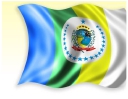 GOVERNO MUNICIPAL ABELARDO LUZTERRITÓRIO DA CIDADANIA MEIO OESTE CONTESTADOORIENTAÇÃO EDUCACIONALD – DoutoradoMe – MestradoE – EspecializaçãoG – GraduaçãoM - MagistérioNºSERVIDORC.H.TEMPO DE SERVIÇOTEMPO DE SERVIÇODATA DE INGRESSOiTITULAÇÃO ACADÊMICAiTITULAÇÃO ACADÊMICAiTITULAÇÃO ACADÊMICAiTITULAÇÃO ACADÊMICAiTITULAÇÃO ACADÊMICAPONTUAÇÃO TOTALiiIDADENº DE FILHOSTOTALNA ÁREADMEEGM1Neli Terezinha Tirloni Zandoná409614403/04/2004 8 8 7 232Clair de Fátima Tonello Rodrigues4095142,501/02/2006 8 8 7 233Fernanda Duarte Silva2079118,504/06/2007 8 8 7 234Andressa da Silva4071106,508/02/2008 8 8 7 235Leandra Rita Barizon Ricardo406810212/05/2008 8 8  0 16